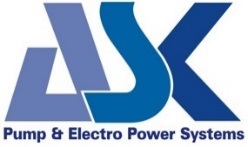 DATA SHEETModel: OH1DATA SHEETModel: OH1Client: Client: DATA SHEETModel: OH1DATA SHEETModel: OH1Datasheet No.: xxxxxx-xxx-x-A0Datasheet No.: xxxxxx-xxx-x-A0DATA SHEETModel: OH1DATA SHEETModel: OH1Tag No.:Tag No.:DATA SHEETModel: OH1DATA SHEETModel: OH1Quantity:Quantity:DATA SHEETModel: OH1DATA SHEETModel: OH1Date:Date:Performance CurvePerformance CurveFluid Data:Fluid Data:Fluid Data:xxxxxxFluid NamexxxxxxTemp. (°C)xxxxxxDensity (Kg/m3)xxxxxxViscosity (cP)xxxxxxNPSHa (m)Pump Data:Pump Data:Pump Data:Type: Single stage, End suction, Centrifugal PumpType: Single stage, End suction, Centrifugal PumpType: Single stage, End suction, Centrifugal PumpAnti-FrictionAnti-FrictionBearing TypeDry-FlexibleDry-FlexibleCoupling TypexxxxxxRated Impeller Dia.(mm)Performance DataPerformance DataPerformance DataxxxxxxFlow Rate (m3/h)xxxxxxDiff. Head (m)xxxxxxEfficiency (%)xxxxxxRated Power (kW)xxxxxxNPSHr (m)Materials:	Materials:	Materials:	xxxxxxMaterial CodexxxxxxCasingxxxxxxImpellerxxxxxxShaftShaft Seal:Shaft Seal:Shaft Seal:xxxxxxSeal Type01 (Internal Circulation)01 (Internal Circulation)API PlanMotor Data:Motor Data:Motor Data:Diesel EngineDiesel EngineTypexxxxxxManufacturerxxxxxxPower (kW)xxxxxxSpeed (rpm)Weight (kg)Weight (kg)Weight (kg)xxxxxxPumpxxxxxxMotorxxxxxxBaseplatexxxxxxOtherxxxxxxTotalOutline DrawingOutline DrawingDimensions (mm)Dimensions (mm)Dimensions (mm)xxxxxxL1xxxxxxL2xxxxxxh1xxxxxxh2Nozzle Specification:Nozzle Specification:Nozzle Specification:xx / PN16 / RFxx / PN16 / RFN1 (Suction)xx / PN16 / RFxx / PN16 / RFN2 (Discharge)EN 1092-1EN 1092-1Flanges StandardNotes:Notes:Notes:1-Dimensions are in mm2-Drawings is not to scale, Not to be used for construction1-Dimensions are in mm2-Drawings is not to scale, Not to be used for construction1-Dimensions are in mm2-Drawings is not to scale, Not to be used for constructionDoc. No.: Doc. No.: ARYA SEPEHR KAYHANARYA SEPEHR KAYHANARYA SEPEHR KAYHAN